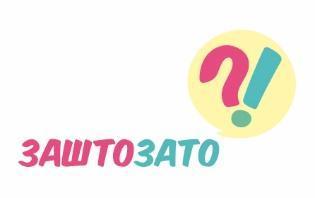 НЕДЕЉНИ ПЛАН АКТИВНОСТИ ВАСПИТАЧА И ДЕЦЕ(вртићка група)ХИЉАДУ ЗАШТО И КАКО, ХИЉАДУ ЗАТО И ОВАКОза период од 04.09. до 08.09.2017.ДАТУМДАНАКТИВНОСТ У ТОКУ ДАНА (у односу на време одржавања)ДОМИНАНТНА ОБЛАСТ РАЗВОЈА КРАТАК ОПИС АКТИВНОСТИ04.09.2017.ПонедељакЈутарња активност Упознавање околинеГуска и патка- Како изгледају? Где живе? Чиме се хране? Породица животиња (мужјак, женка и младунче) и много тога још.04.09.2017.ПонедељакДневна активностМузичко васпитањеИде патак- Васпитачево извођење песме на клавијатури уз дечије певање (деци је од раније позната песма која је пропраћена кореографијом).05.09.2017.УторакЈутарња активностРазвој говораОсећам, видим и чујем јесен у селу- Кроз градацијски распоређене три вежбе, данас се бавимо ономатопејом. Васпитач припрема звукове животиња, појава у природи и пушта децу да погоде шта се чује, али их подстиче да самостално формирају глаголе као нпр: дувати, жуборити, лајати, мекетати, гукати, пуцкетати и сл.05.09.2017.УторакДневна активностФизичко васпитањеНародно коло- Пре пар недеља смо учили народно коло уз песму Ја брдом, а сада се подсећамо поменуте песме и плесних корака, како бисмо данас научили и кораке за песму Дивна, Дивна (део плесне кореографије је идентичан).06.09.2017.СредаЈутарња активностРазвој почетно математичких појмоваПородица животиња- (класификација и серијација) користећи сличице породица домаћих и дивљих животиња деца уз васпитачево подстицање формирају скупове (скуп домаћих животиња, скуп дивљих, скуп породице патака, скуп свих животиња покривених перјем и сл.).06.09.2017.СредаДневна активностЛиковно васпитањеПородица животиња- Сликање зачинима. Групни рад.07.09.2017.ЧетвртакЈутарња активностРазвој говораУпознавање и тумачење басне Цврчак и мрав07.09.2017.ЧетвртакДневна активностМузичко васпитањеМи као оркестар- Израда музчких инструмената коришћењем рециклажног материјала08.09.2017.ПетакЈутарња активностРазвој почетно математичких појмоваОд тачке до облика- Почињемо са тачком, затим тачкама, онда линијом, па све до облика троугла, квадрата и правоугаоника. Наш пут до облика садржи различите начине представљања истог (конкретни предмети, модели реалних предмета, итд.).08.09.2017.ПетакДневна активностФизичко васпитањеТрадиционална игра Школице са малим изменама (допуне облика-поред квадрата додајемо троугао и правоугаоник, а заједно доносимо правила игре).